МИНИПОГРУЗЧИК С БОРТОВЫМ ПОВОРОТОМ BAWOO BSL350EX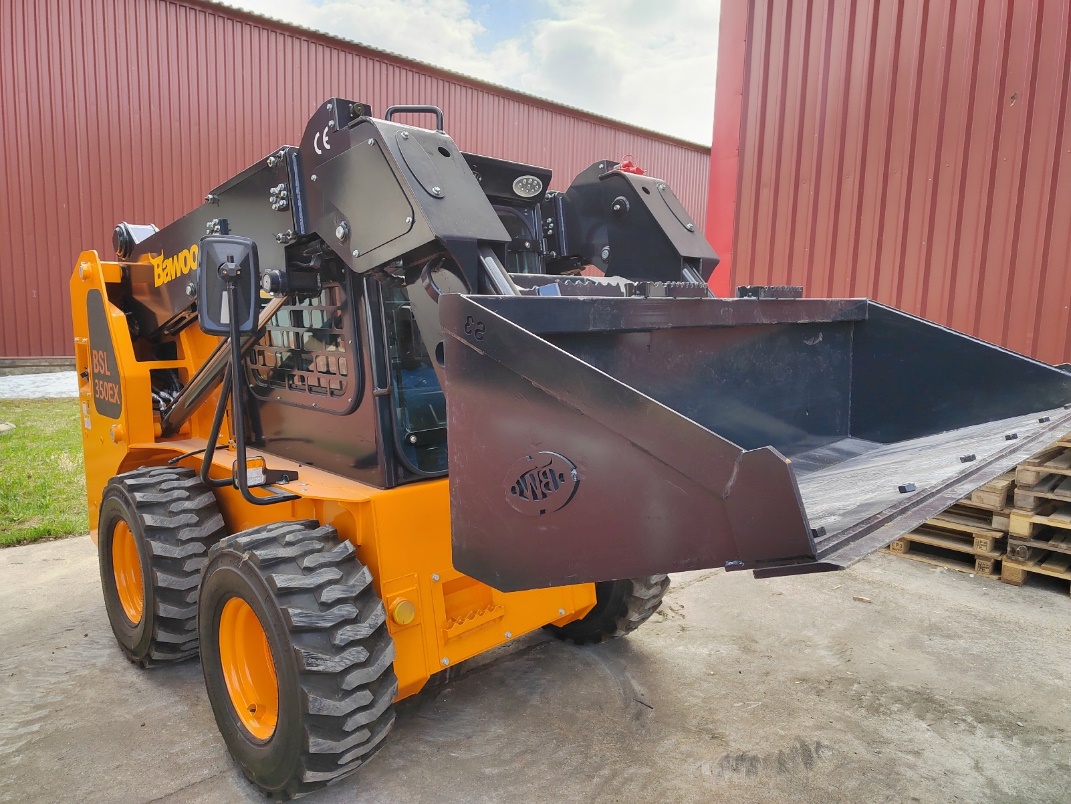 ВАША ВЫГОДА С МИНИПОГРУЗЧИКОМ BAWOO 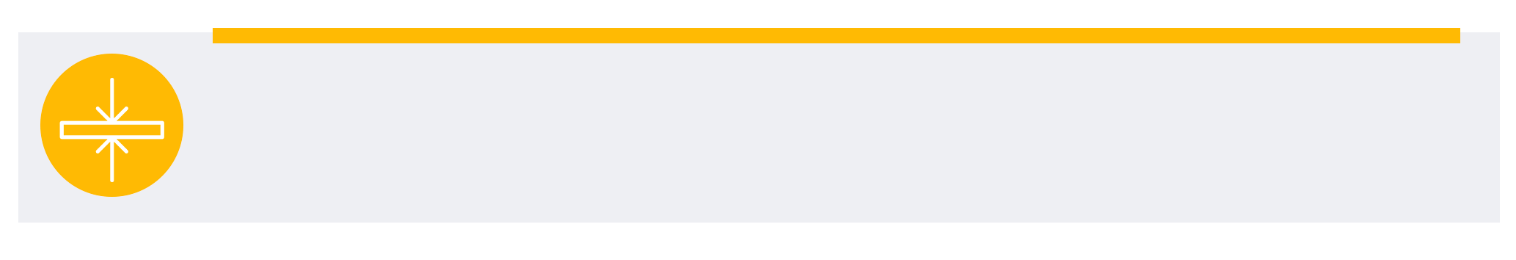 Корпус из стали толщиной 9 мм делает минипогрузчик Bawoo неубиваемым, что вместе с качеством компонентов и сборки, позволяет использовать машины в арендном бизнесе, а также обеспечивает высокую стоимость на вторичном рынке.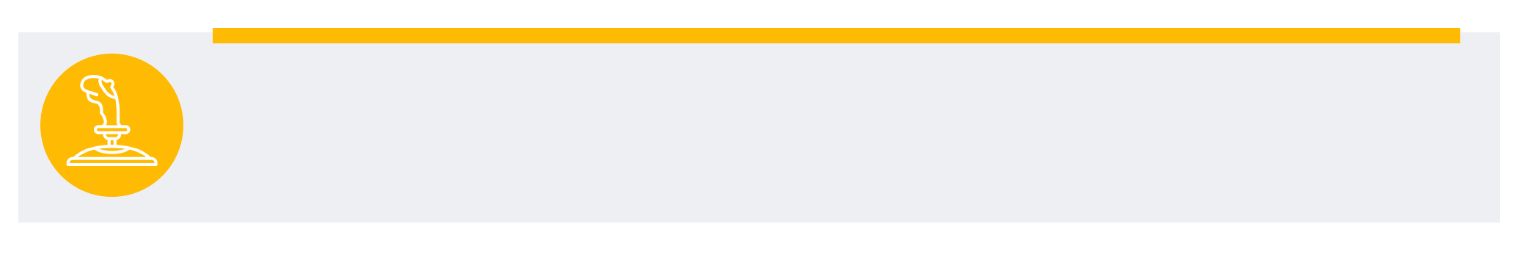 Просторная кабина и удобное и точное управление по системе ISO позволят оператору работать дольше и делать больше, чем на других подобных машинах.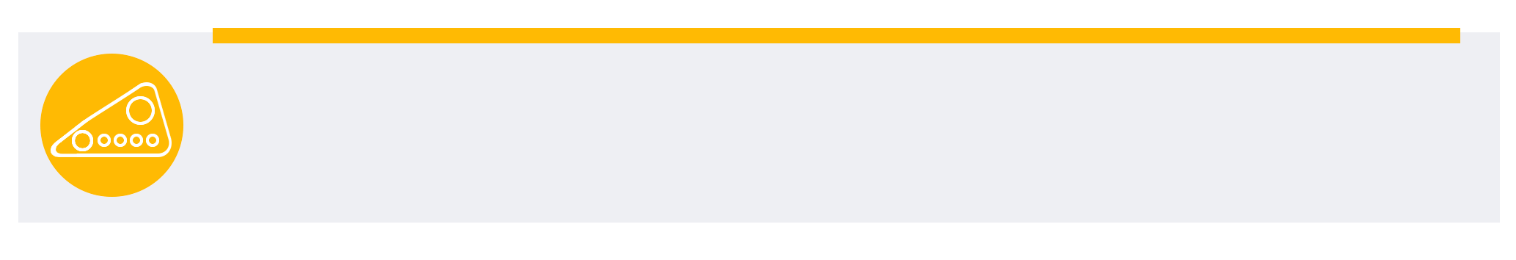 Применения в конструкции гусеничной системы трех опорных катков делает машину более устойчивой и увеличивает вдвое срок службы гусениц, позволяя экономить на обслуживании и замене.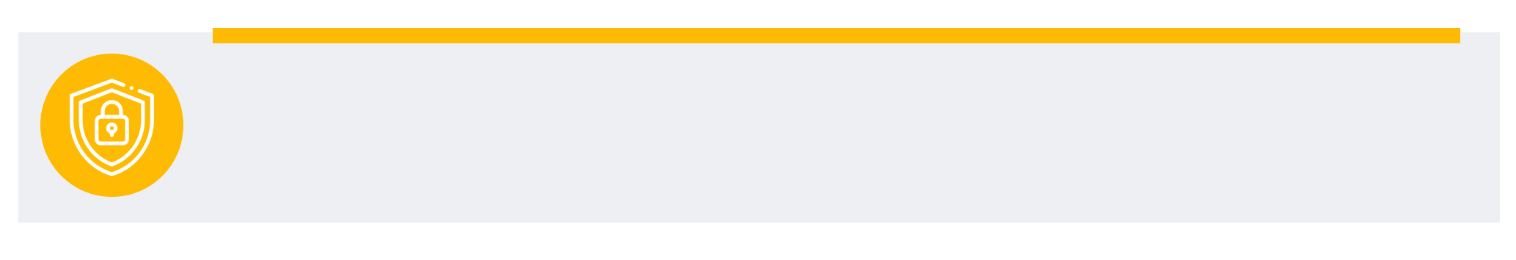 Наличие серьезной защиты фронтальных цилиндров позволит избежать затрат на ремонт, дает возможность меньше «осторожничать» и выполнять работы за более короткий срок.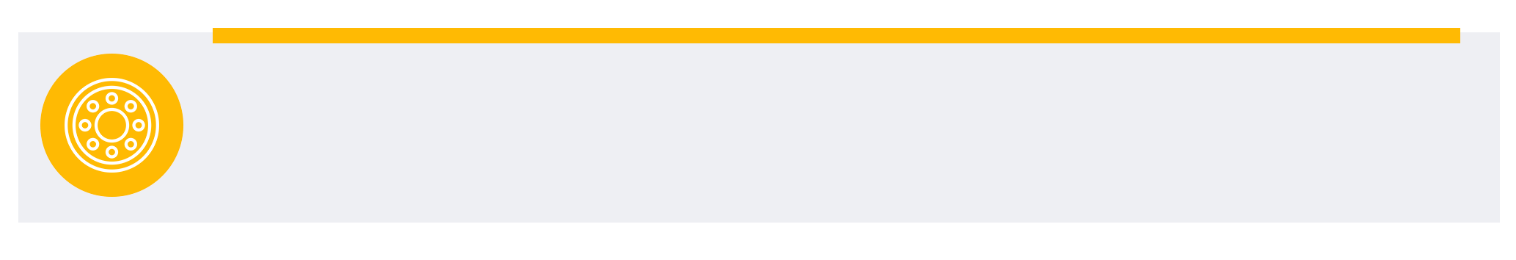 Компоненты ходовой части гусеничных мини-погрузчиков Bawoo имеют подшипники больших размеров, что позволяет снизить частоту вращения вала и увеличить срок службы комплектующих, позволяя экономить на ремонте.ХАРАКТЕРИСТИКИ МИНИПОГРУЗЧИКА BAWOO BSL350EXСерия BSL отличается измененным эргономичным дизайном кабиныЗначительно улучшены эксплуатация, техническое обслуживание и конструкция машины.Система управления джойстиками позволяет контролировать все функции машины при помощи рук, делая все операции удобными и точными.Новые функции позволяют дольше работать, увеличивают время безотказной работы.Уникальная телескопическая стрела, специально сконструированная для выполнения самых сложных работ, позволяет достичь невероятной для бортовых погрузчиков высоты выгрузки.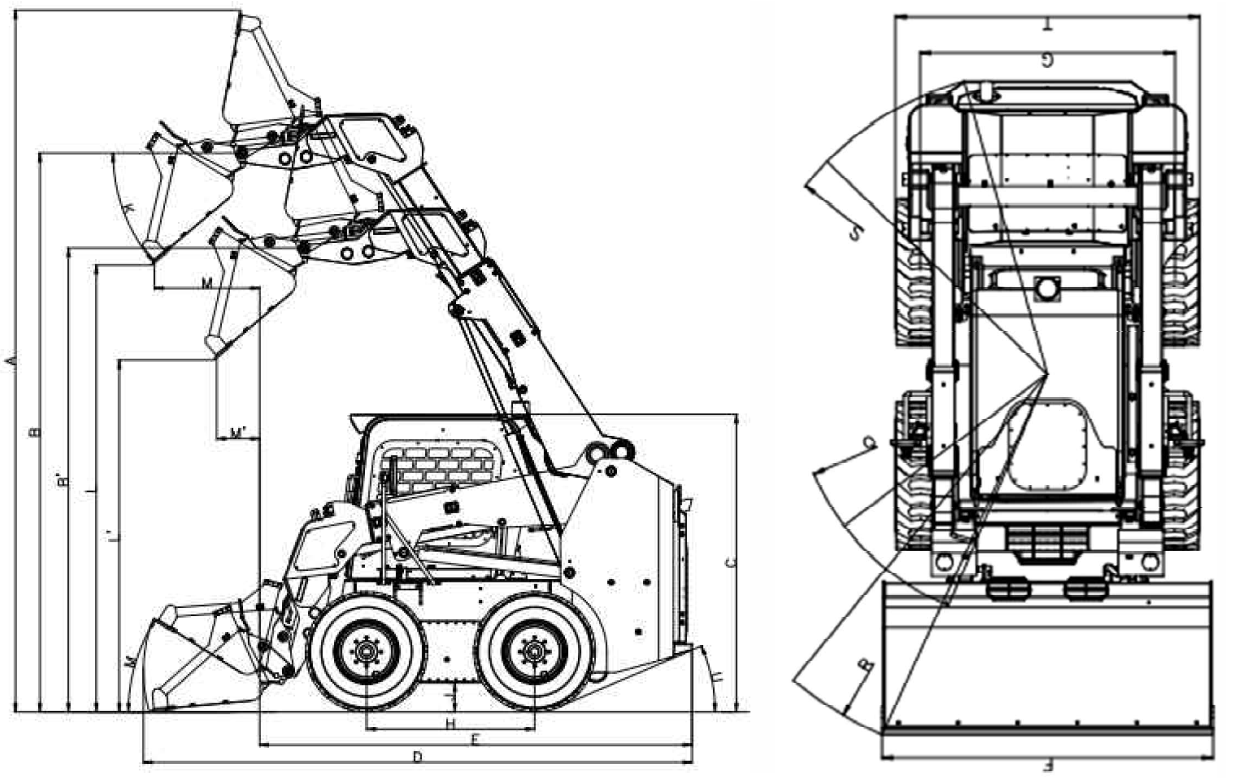 СТОИМОСТЬ МИНИПОГРУЗЧИКА BAWOO BSL350EX (УТИЛИЗАЦИОННЫЙ СБОР НЕ ВКЛЮЧЕН, СОСТАВЛЯЕТ 869 400 рублей)ПОЧЕМУ ВЫБИРАЮТ МИНИПОГРУЗЧИКИ BAWOOБАЗИС ПОСТАВКИ: Г. ЯРОСЛАВЛЬСРОК ДЕЙСТВИЯ КОММЕРЧЕСКОГО ПРЕДЛОЖЕНИЯ ДО: МодельBAWOO BSL350EXДвигательCummins QSF 2.8Мощность/Крутящий момент74л.с./2500 об. мин.ТопливоДизельТип привода4WDМаксимальная скорость 10,9 км/ч Поток гидравлической жидкости72,5 л/мин Рабочая грузоподъемность1200 (880) кгОпрокидывающая нагрузка2 860 кгОбъем ковша «с шапкой»0,5 м3Тип подъема радиальныйВремя подъема стрелы4,79 сек.Время опускания стрелы2,97 сек.Стандартные шины12*16,5 12PRЭксплуатационная масса 4 200 кгОбъем топливного бака108 лГАБАРИТЫГАБАРИТЫГАБАРИТЫГАБАРИТЫА – Общая рабочая высота (по верху ковша)4 961 ммK – Угол ковша при выгрузке40°В – Общая рабочая высота (по шарниру)3 280/3 951 ммL – Высота выгрузки2 488/3159 ммС – Общая высота машины (по кабине)2 104 ммM – Вылет при максимальном угле разгрузки623/1059 ммD – Общая длина (с ковшом)3 836 ммN – Угол загрузки ковша на уровне земли32°Е – Общая длина (без ковша)3 023 ммQ – Передний радиус поворота (без ковша)1 450 ммF – Общая ширина1 886 ммR – Передний радиус поворота (с ковшом)2 284 ммG – Ширина колеи1 453 ммS – Задний радиус поворота 1 754 ммH – Колесная база1 175 ммT – Общая ширина (по колесам)1 732 ммJ – Дорожный просвет205 ммU – Угол заднего свеса23°КОМПЛЕКТАЦИЯСТАНДАРТКОМПЛЕКТАЦИЯЗИМНЯЯКОМПЛЕКТАЦИЯВСЕСЕЗОННАЯКОМПЛЕКТАЦИЯМАКСИМАЛЬНАЯСистема двойной фильтрацииЗвуковой сигналСигнал заднего ходаСтандартный ковш Остекленная кабина-Двухпозиционная система отопления-Электрический разъем 12В-Ручка газа, дублирующая педаль-Система самовыравнивания-Система кондиционирования--Электрический стояночный тормоз---Указатели поворота-Двухскоростной режим---Проблесковый маячок и разъем 12В-СТОИМОСТЬТОЛЩИНА СТАЛИ ИЗ КОТОРОЙ ИЗГОТОВЛЕН ПОГРУЗЧИК СОСТАВЛЯЕТ 9 ММТОЛЩИНА СТАЛИ ИЗ КОТОРОЙ ИЗГОТОВЛЕН ПОГРУЗЧИК СОСТАВЛЯЕТ 9 ММ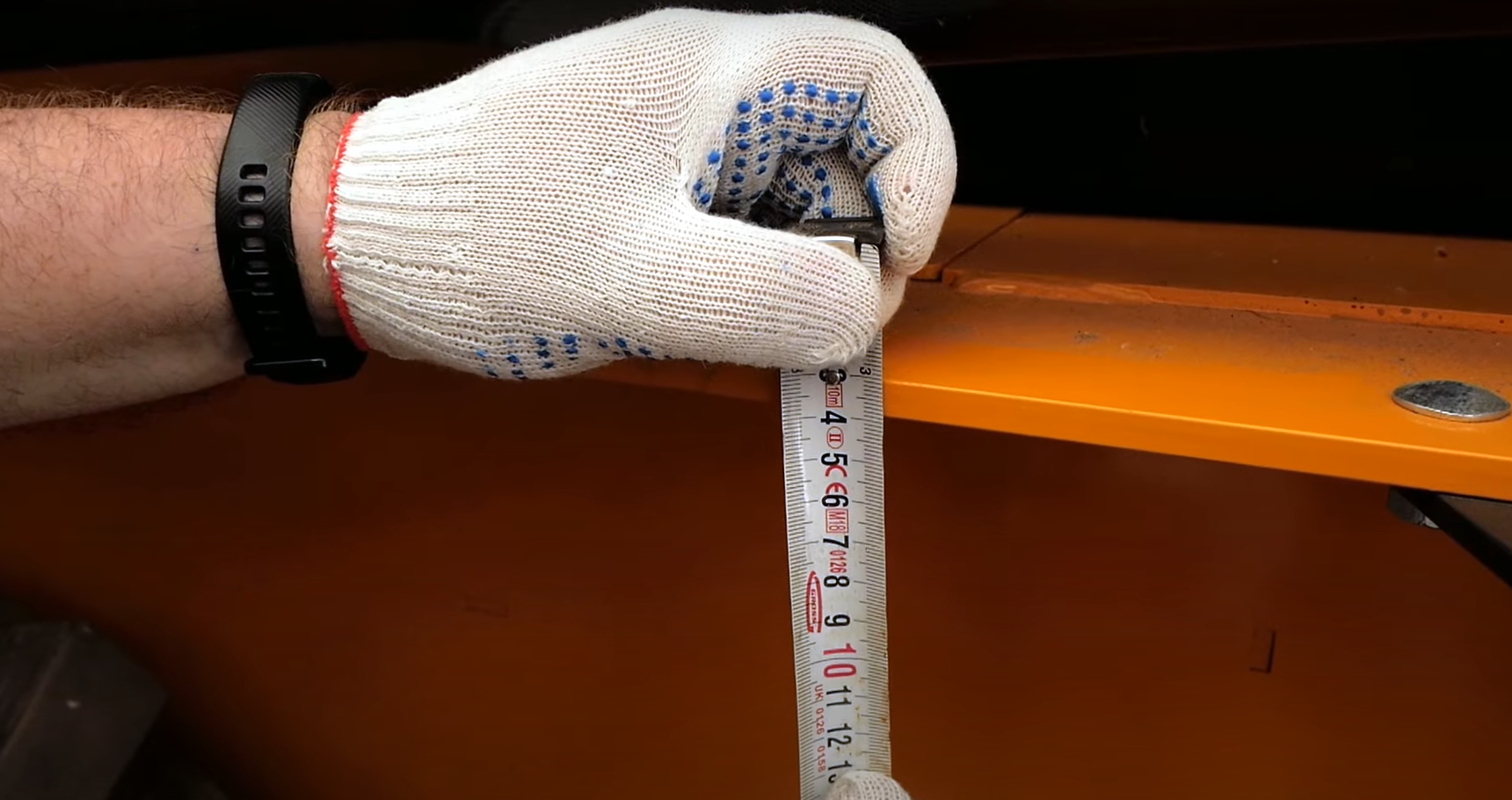 Толщина стали из которой изготовлены все минипогрузчики Bawoo составляет 9 мм:- корпус погрузчика более крепкий;- толщина корпуса увеличивает вес машины при сохранении габаритов, а, следовательно, даёт больше устойчивости при работе с грузами;Подробности в видео:https://youtu.be/LkJDrkorD_w?t=182УНИКАЛЬНАЯ ТЕЛЕСКОПИЧЕСКАЯ СТРЕЛАУНИКАЛЬНАЯ ТЕЛЕСКОПИЧЕСКАЯ СТРЕЛА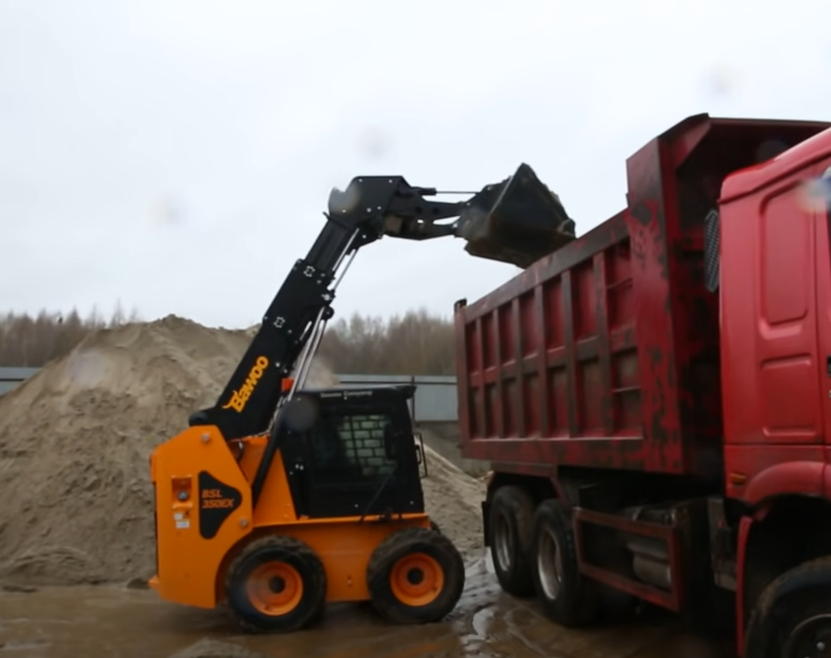 Высота выгрузки при опущенном ковше 3159 мм позволяет грузить автомобили с высоким боротом, заполнение машины происходит равномерно, даёт возможность загружать сыпучие материалы в центр кузова. При движении погрузчика с опущенным вниз ковшом после выгрузки оператор не зацепит борт грузовика.Подробности в видео:https://youtu.be/s-_EcPi4GWQ?t=1425 ЗАЩИТА ФРОНТАЛЬНЫХ ЦИЛИНДРОВЗАЩИТА ФРОНТАЛЬНЫХ ЦИЛИНДРОВ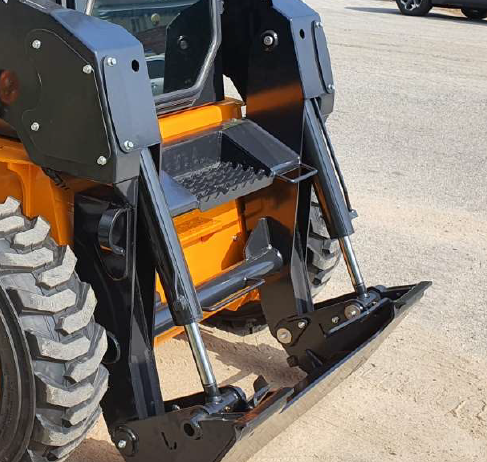 Фронтальные гидроцилиндры, используемые для изменения угла атаки навесного оборудования надежно защищены металлическими кожухами. При работе с сыпучим материалом, защита спасает гидроцилиндр от повреждений в случае падения материала.Подробности в видео:https://youtu.be/LkJDrkorD_w?t=220УПРАВЛЕНИЕ ЭЛЕКТРОГИДРАВЛИЧЕСКИМИ ДЖОЙСТИКАМИ ТИПА ISOУПРАВЛЕНИЕ ЭЛЕКТРОГИДРАВЛИЧЕСКИМИ ДЖОЙСТИКАМИ ТИПА ISO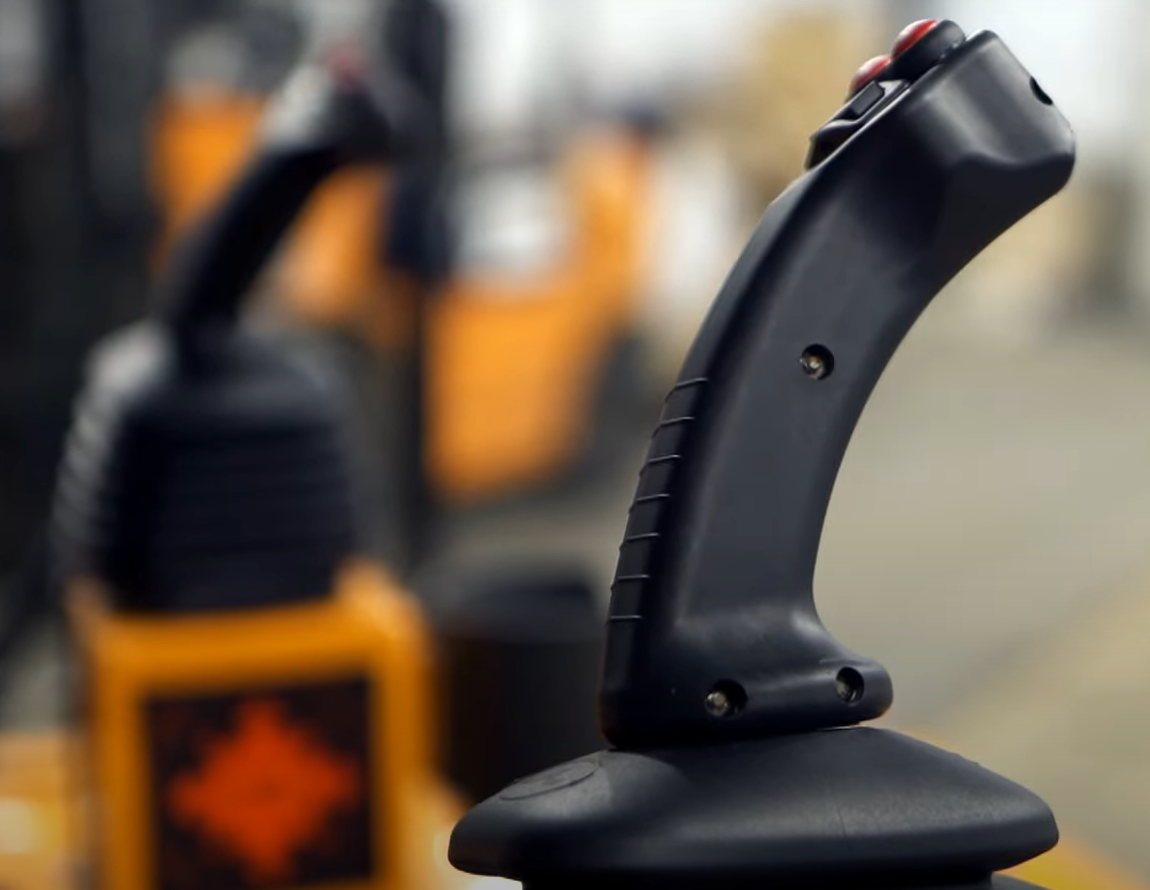 Электрогидравлические джойстики управления типа ISO представляют собой раздельное управление: левый джойстик отвечает за движение погрузчика, правый за работу стрелой и навесным оборудованием. Эта система даёт возможность одновременного управления движением и работой навесным оборудованием что на 30 % увеличивает производительность оператора и позволяет экономить топливо.Подробности в видео:https://youtu.be/k5DQ7_6SPyc?t=1603 ДУБЛИРУЮЩАЯ РУЧКА АКСЕЛЕРАТОРАДУБЛИРУЮЩАЯ РУЧКА АКСЕЛЕРАТОРА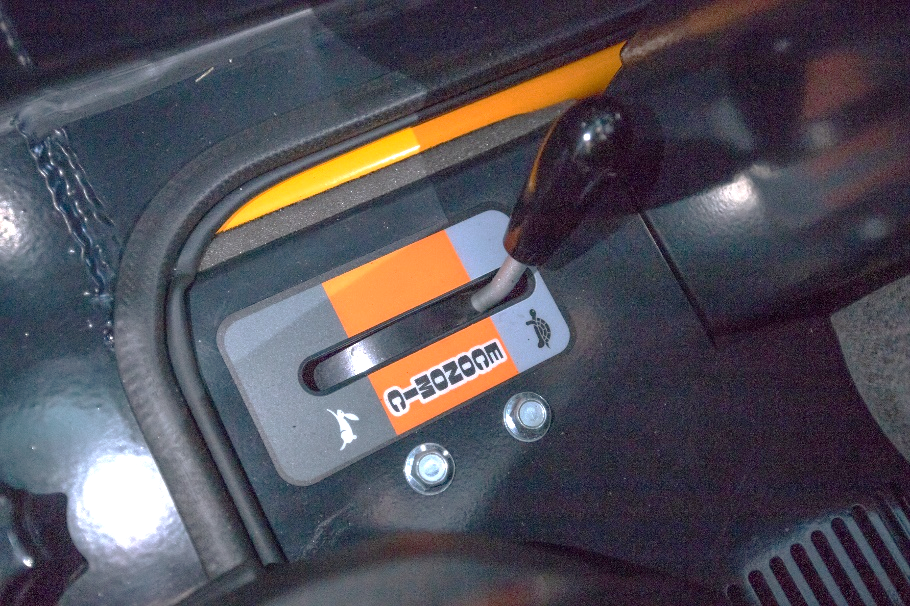 Ручка акселератора, дублирующая ножную педаль, позволяет экономить топлива примерно на 30%, так как ручка устанавливает постоянное количество оборотов без перепадов. Повышается эффективность работы оператора, поскольку ему нет необходимости постоянно регулировать обороты педалью.Подробности в видео:https://youtu.be/LkJDrkorD_w?t=958 БОКОВЫЕ ЗЕРКАЛА ЗАКРЕПЛЕНЫ НА РАМЕ ПОГРУЗЧИКАБОКОВЫЕ ЗЕРКАЛА ЗАКРЕПЛЕНЫ НА РАМЕ ПОГРУЗЧИКА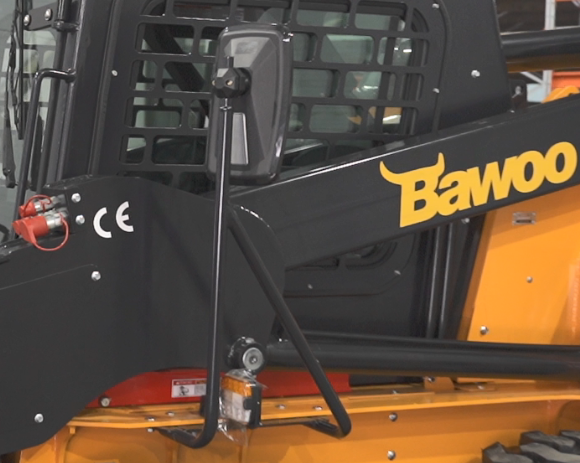 Зеркала бокового обзора закреплены на раме погрузчика, а не на стреле, как это бывает у некоторых минипогрузчиков других производителей, что позволяет сохранить прекрасную обзорность рабочей зоны во время движения погрузчика Bawoo даже при поднятой стреле.Подробности в видео:https://youtu.be/LkJDrkorD_w?t=228ПОДКЛЮЧЕНИЕ ГИДРОНАСОСА НАПРЯМУЮ К ДВИГАТЕЛЮПОДКЛЮЧЕНИЕ ГИДРОНАСОСА НАПРЯМУЮ К ДВИГАТЕЛЮ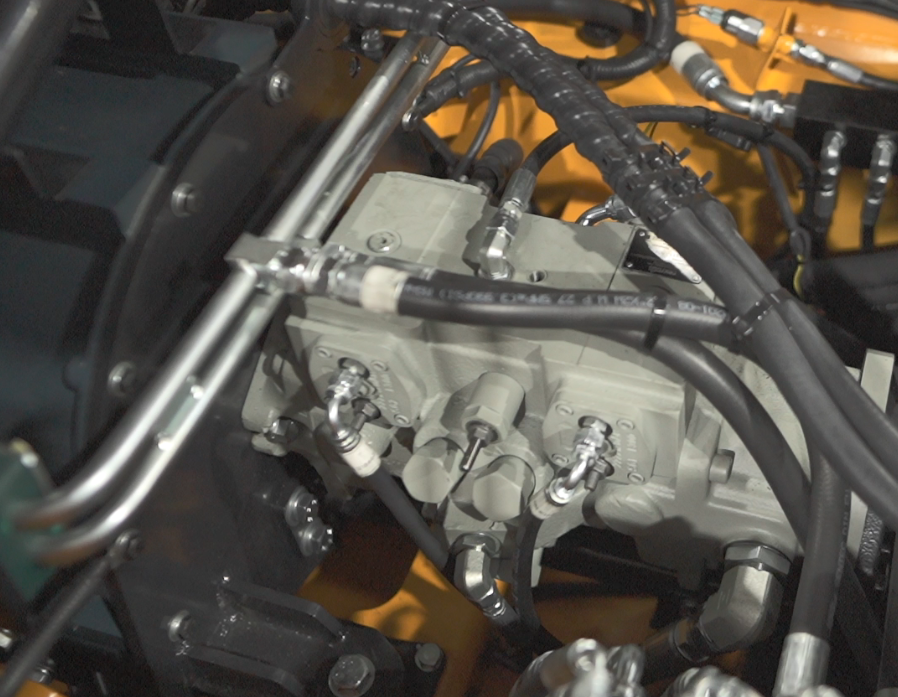 Основной гидронасос непосредственно подключен к маховику двигателя, что исключает повреждение и замену ремней, являющихся расходным материалом, при поперечной схеме расположения двигателя.   Прямое подключение насоса к двигателю обеспечивает больший КПДПодробности в видео:https://youtu.be/-7UzDsizlMs?t=837 СТАЦИОНАРНЫЙ РАДИАТОРСТАЦИОНАРНЫЙ РАДИАТОР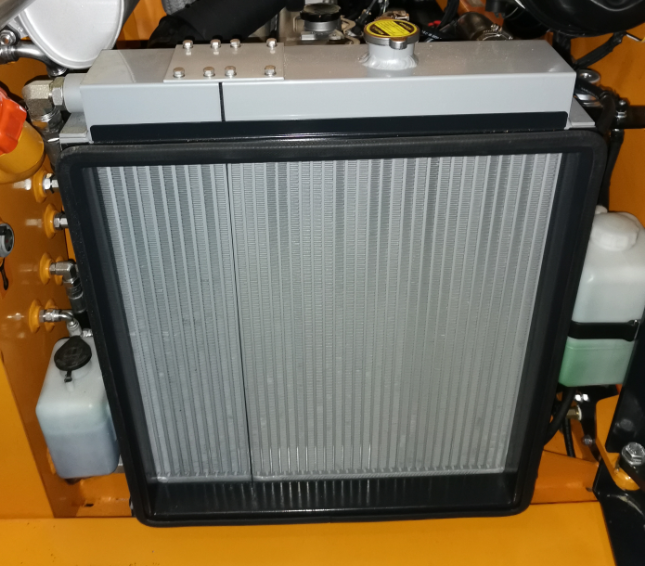 Радиатор охлаждения двигателя не откидной, зафиксирован в одном положении. Такая схема позволяет избежать износа и повреждения шлангов при закрытии и открытии радиатора на минипогрузчиках прочих производителей.Подробности в видео:https://youtu.be/k5DQ7_6SPyc?t=990 ОДНА ИЗ САМЫХ ПРОСТОРНЫХ В КЛАССЕ КАБИНОДНА ИЗ САМЫХ ПРОСТОРНЫХ В КЛАССЕ КАБИН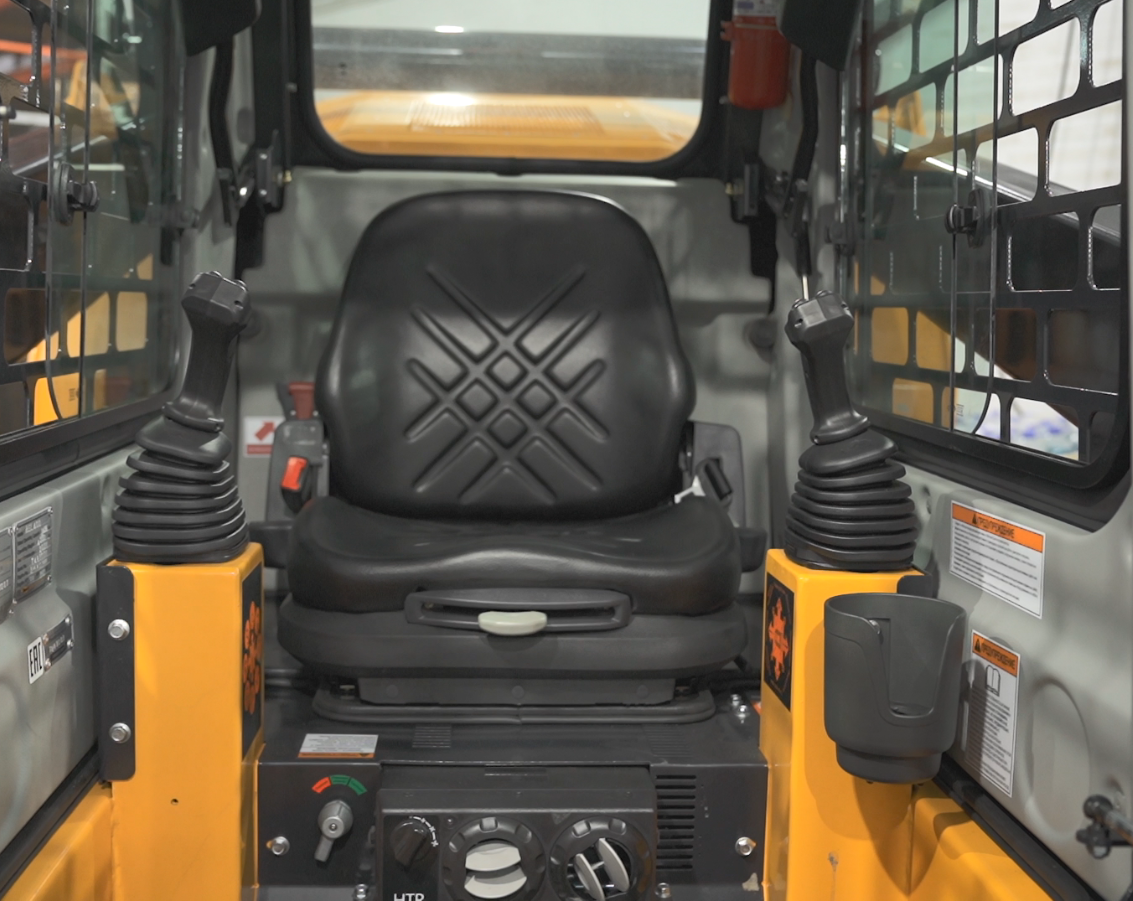 Кабина мини-погрузчиков BAWOO одна из самых просторных в классе (на 15% вместительнее, чем у аналогичных машин), а также обладает прекрасной обзорностью.Подробности в видео:https://youtu.be/LkJDrkorD_w?t=724 МАКСИМАЛЬНО НАДЕЖНЫЕ ДИЗЕЛЬНЫЕ ДВИГАТЕЛИМАКСИМАЛЬНО НАДЕЖНЫЕ ДИЗЕЛЬНЫЕ ДВИГАТЕЛИ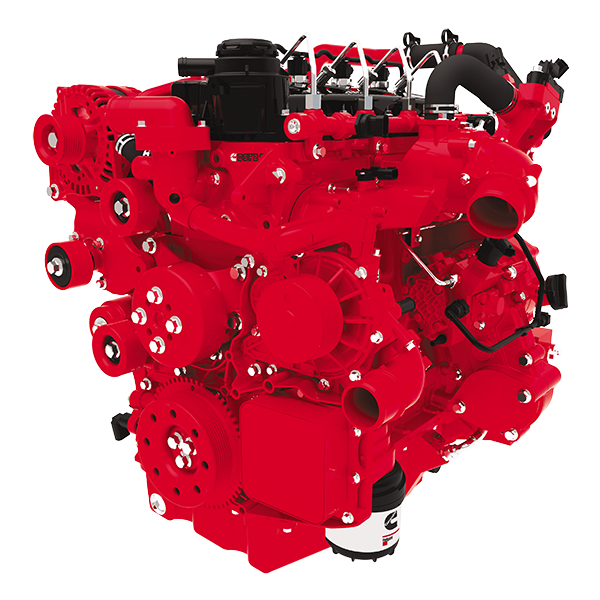 2,8-литровый QSF обеспечивает производительность, сравнимую с более крупными двигателями объемом до 3,4 литров, но в более компактном корпусе. Система впрыска топлива Common Railвысокого давления (HPCR) вместе с полнофункциональным электронным управлением, турбокомпрессор Cummins с перепускным клапаном и охлаждение наддувочного воздуха (CAC), в совокупности обеспечивают очень впечатляющий пиковый крутящий момент в 300 Нм.МОЩНЫЕ ГИДРОМОТОРЫ ХОДАМОЩНЫЕ ГИДРОМОТОРЫ ХОДА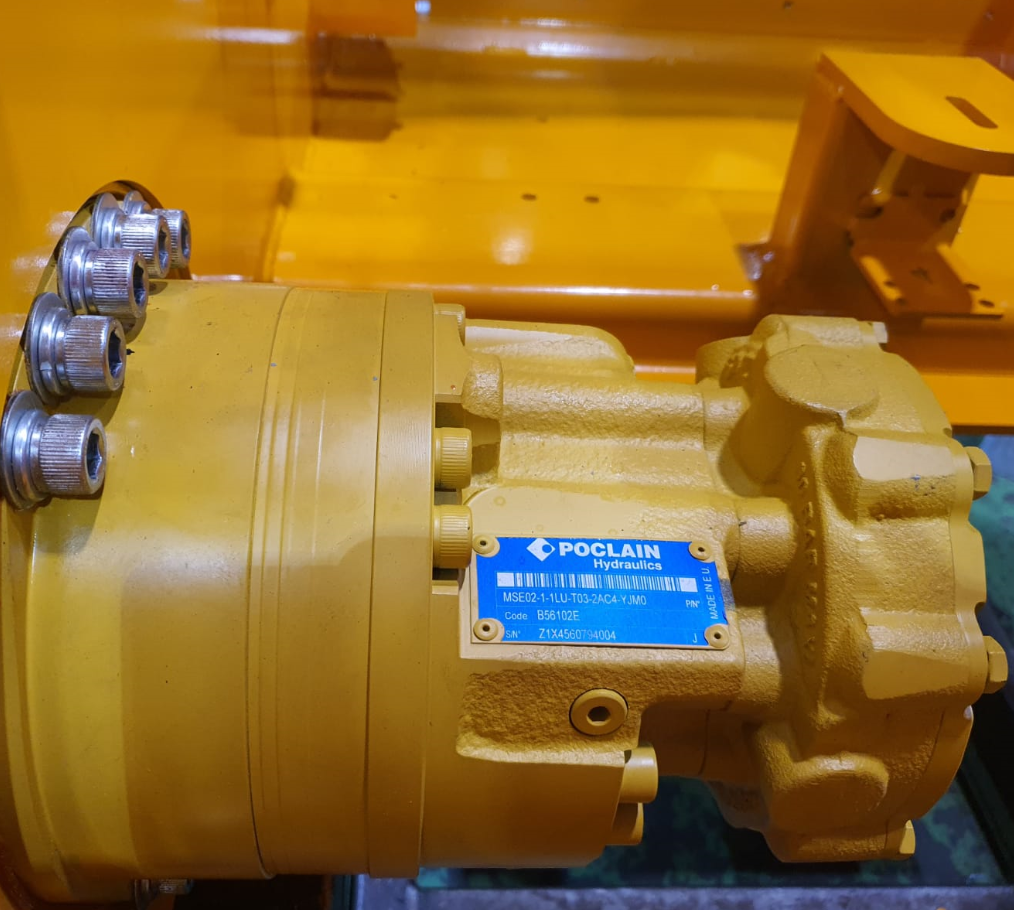 Применение в конструкции мини-погрузчика мощных гидравлических моторов Poclain обусловлено достижением эффекта пониженного нагревания гидравлического масла, что значительно расширяет предельное время непрерывной работы в режиме максимальной нагрузки.Подробности в видео:https://youtu.be/LkJDrkorD_w?t=620 ГИДРОЦИЛИНДРЫ СОБСТВЕННОГО ПРОИЗВОДСТВАГИДРОЦИЛИНДРЫ СОБСТВЕННОГО ПРОИЗВОДСТВА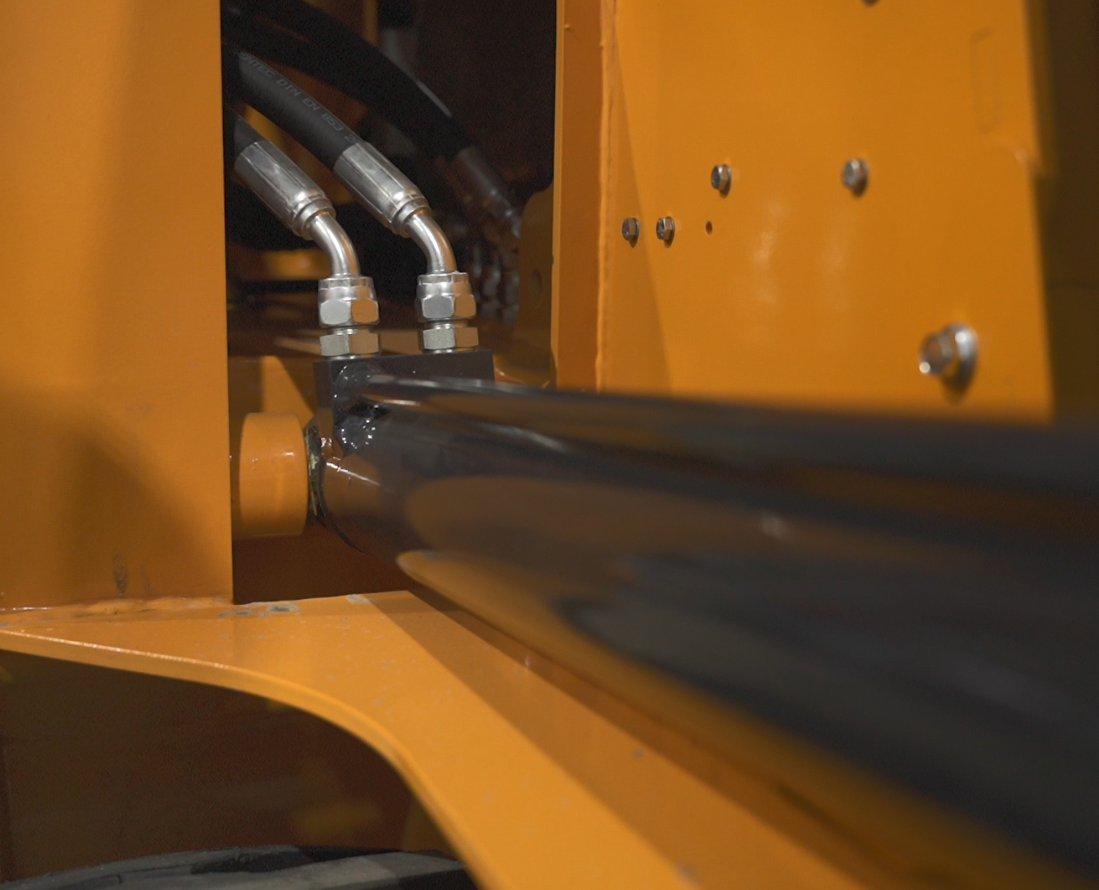 Все минипогрузчики Bawoo оснащаются гидроцилиндрами собственного производства, что позволяет уменьшить их стоимость, быть уверенным в качестве, а также осуществлять гарантийную поддержку напрямую. Гидроцилиндры подъема стрелы имеют меньшее сопротивление по перетеканию жидкости за счет отсутствия дополнительных РВД.МОЩНЫЕ И НАДЕЖНЫЕ ГИДРОНАСОСЫМОЩНЫЕ И НАДЕЖНЫЕ ГИДРОНАСОСЫ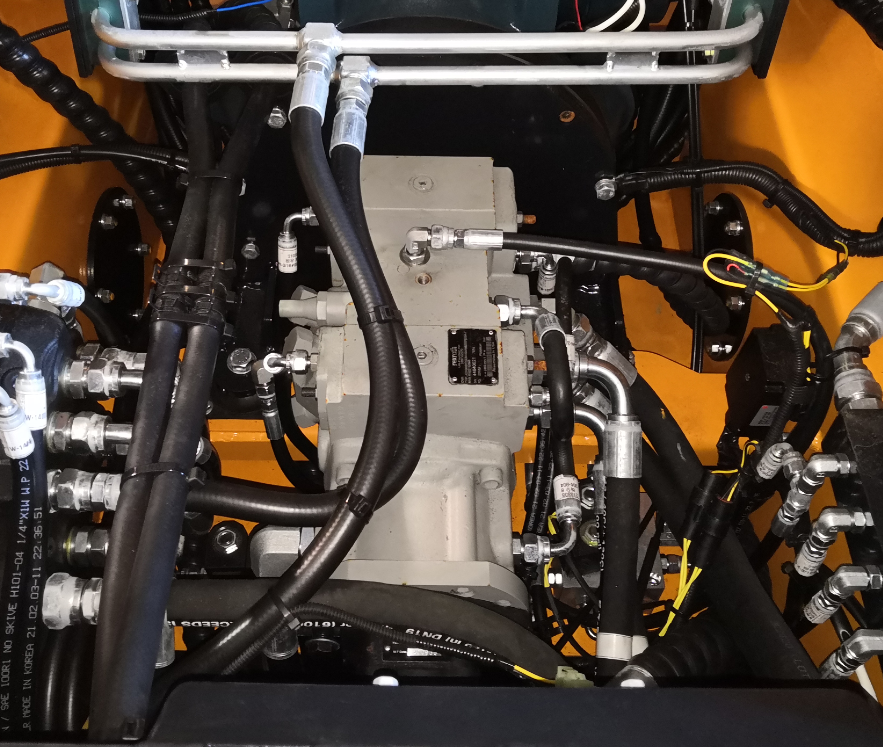 Гидравлические насосы BOSCH-REXROTH (Германия) и POCLAIN (Франция) с высоким КПД обеспечивают непревзойденную производительность гидравлической системы, обеспечивая устойчивый гидропоток от 63 до 130 л/мин (при наличии установленной опции HIGH FLOW).Подробности в видео:https://youtu.be/LkJDrkorD_w?t=563 НАДЕЖНАЯ ЗАЩИТА РВДНАДЕЖНАЯ ЗАЩИТА РВД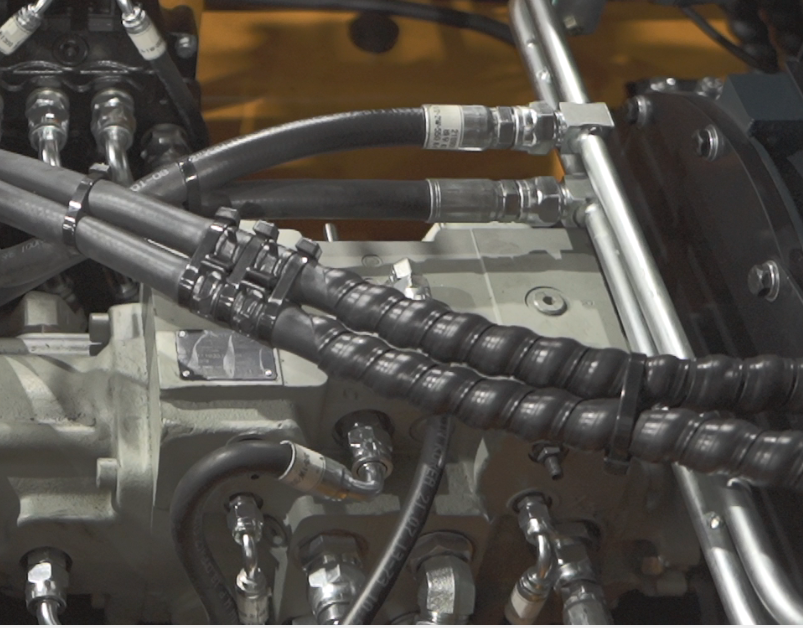 Даже расположенные в корпусе минипогрузчика рукава высокого давления, обеспечены дополнительной защитой для более долгого срока бесперебойной эксплуатации.Подробности в видео:https://youtu.be/k5DQ7_6SPyc?t=2509 ШУМОИЗОЛЯЦИЯ ДВИГАТЕЛЬНОГО ОТСЕКАШУМОИЗОЛЯЦИЯ ДВИГАТЕЛЬНОГО ОТСЕКА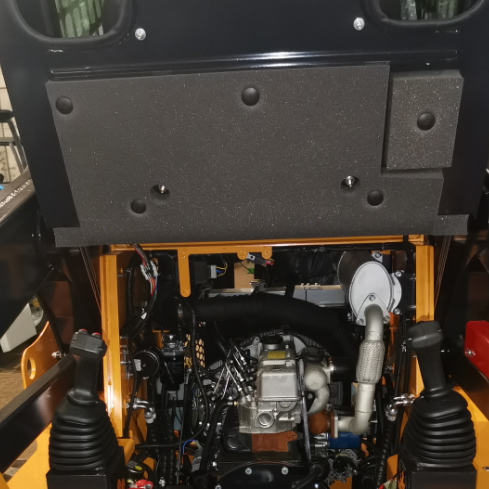 Двигательный отсек минипогрузчиков Bawoo надежно изолирован. Шумоизоляция позволяет избежать избыточного шума в кабине минипогрузчика, повышая комфорт работы оператора.Подробности в видео:https://youtu.be/LkJDrkorD_w?t=651 КАЧЕСТВО СБОРКИ И КОМПЛЕКТУЮЩИХКАЧЕСТВО СБОРКИ И КОМПЛЕКТУЮЩИХ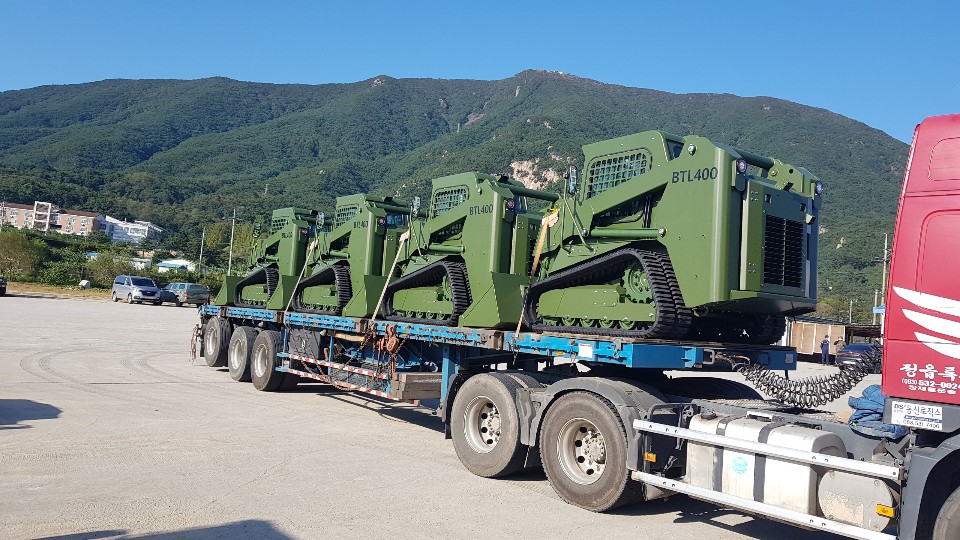 Лучшим доказательством качества и надежности минипогрузчиков BAWOO является тот факт, что эта техника состоит на вооружении южнокорейской армии.ПОСАДОЧНАЯ ПЛИТА СТАНДАРТА BOBTACHПОСАДОЧНАЯ ПЛИТА СТАНДАРТА BOBTACH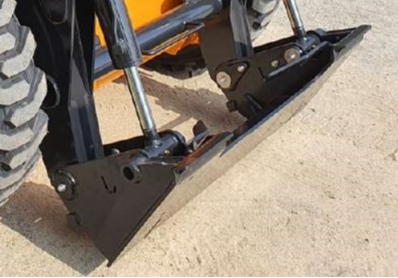 Посадочная плита самого популярного в мире стандарта Bobtach обеспечивает совместимость с огромным количеством самого разного навесного оборудования.Подробности в видео:https://youtu.be/-7UzDsizlMs?t=80ПРОЧИЕ МАТЕРИАЛЫ О МИНИПОГРУЗЧИКАХ BAWOOПРОЧИЕ МАТЕРИАЛЫ О МИНИПОГРУЗЧИКАХ BAWOO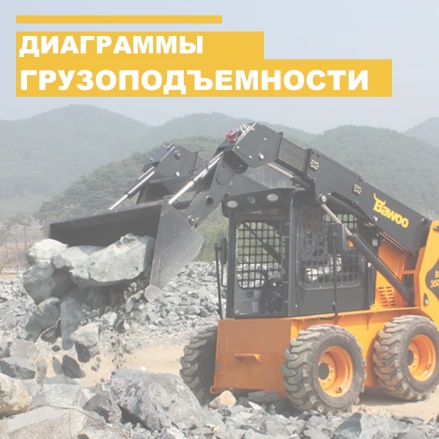 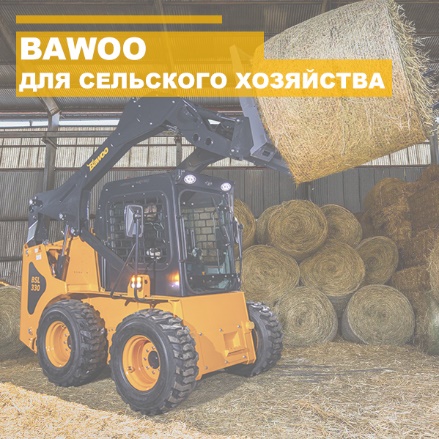 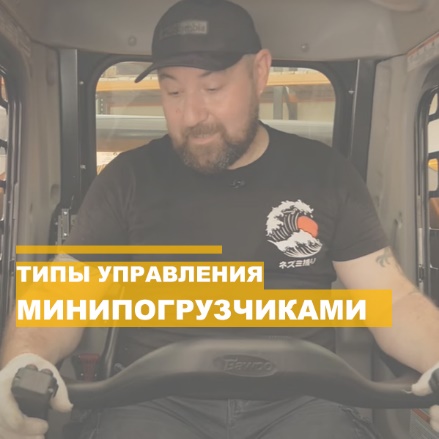 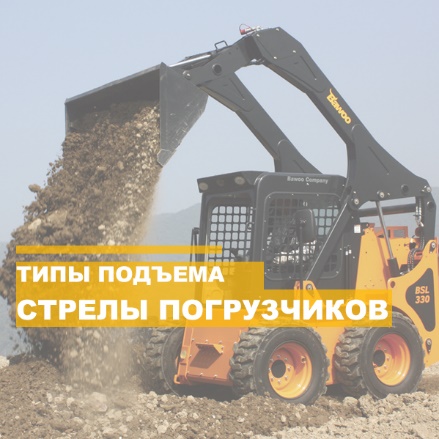 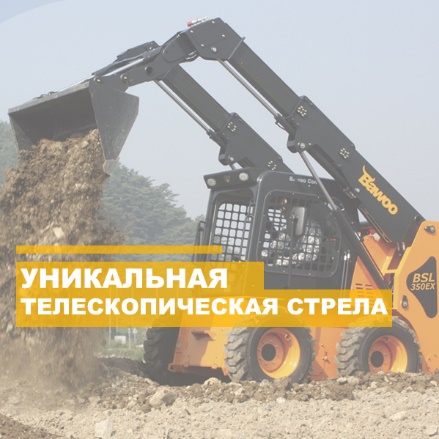 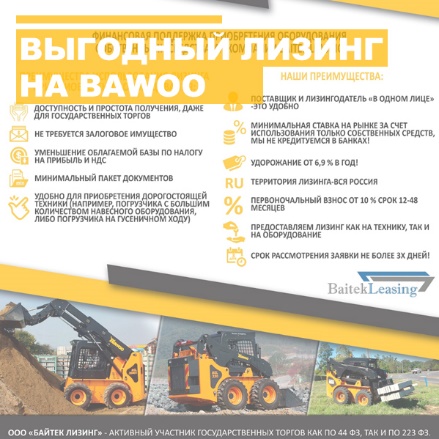 YOUTUBE КАНАЛ BAWOO RUSSIAYOUTUBE КАНАЛ BAWOO RUSSIA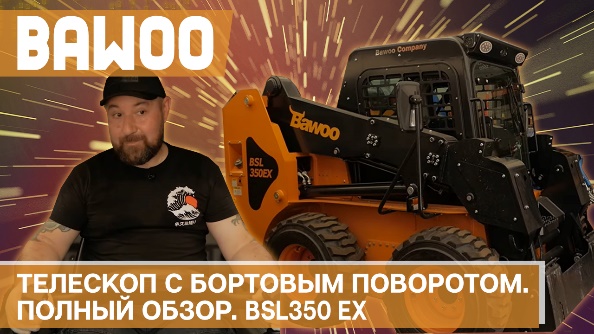 Обзор колесного минипогрузчика BAWOO BSL350EX с телескопической стрелойhttps://youtu.be/LkJDrkorD_w 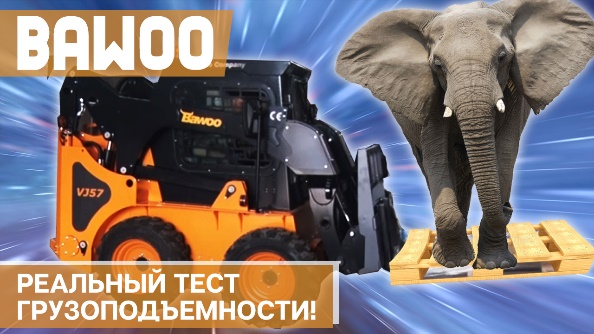 Проверка грузоподъемности минипогрузчиков BAWOO VJ57 и BSL330https://youtu.be/eDdAWOswtDA 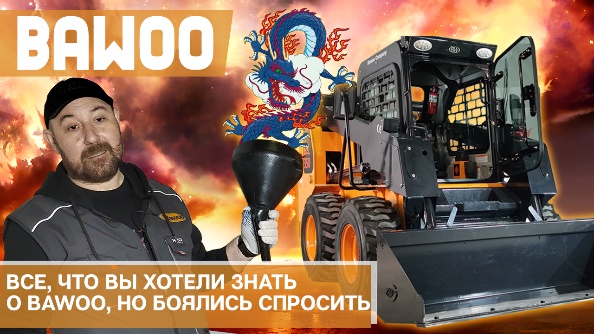 Все о Bawoo в одном фильме! Узнайте о Bawoo подробнее! Эксплуатация и работа на мини погрузчике.https://youtu.be/qN2o5KBwXhw 